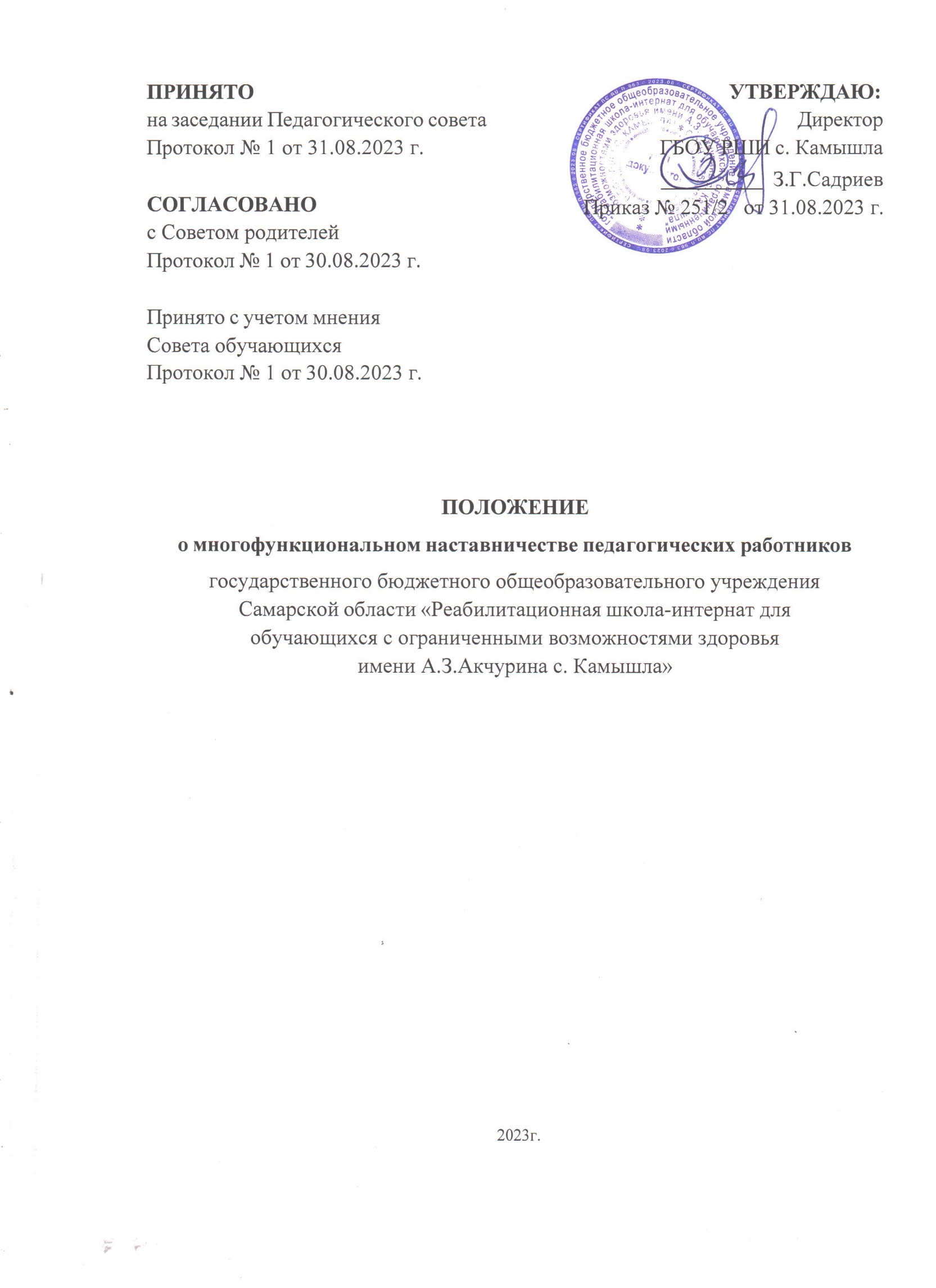 Общие положенияНастоящее положение о наставничестве для педагогических работников (далее – Положение) разработано в соответствии:			- с Федеральным Законом «Об образовании в Российской Федерации» от 29.12.12 года № 273-ФЗ «Об образовании Российской Федерации» (с последующими изменениями и дополнениями);		- с постановлением Правительства Самарской области от 20.12.2018 № 811 «О мерах по развитию наставнической деятельности в Самарской области и повышению качества подготовки кадров и внесении изменений в постановление Правительства Самарской области от 25.11.2015 № 767 «О мерах по реализации Закона Самарской области «О молодом специалисте в Самарской области» (с изменениями на 9 июня 2020 года) в соответствии с Единой Федеральной системой научно-методического сопровождения педагогических работников и управленческих кадров (Распоряжение Правительства РФ от 31.12.2019 № 3273-р (ред. от 07.10.2020) «Об утверждении основных принципов национальной системы профессионального роста педагогических работников РФ, включая национальную систему учительского роста»); 			 	- с положением о региональной программе многофункционального наставничества педагогических работников в общеобразовательных организациях Самарской области (распоряжение МОиН СО №54-р от 18.01.2021 г.).Настоящее Положение о наставничестве определяет цель, задачи, направления и организацию наставнической деятельности в образовательной организации (далее - ОО).В настоящем Положении используются следующие понятия:Наставничество – универсальная технология передачи опыта, знаний, формирования навыков, компетенций, метакомпетенций и ценностей через неформальное взаимообогащающее общение, основанное на доверии и партнерстве.Форма наставничества – способ реализации многофункционального наставничества через организацию работы наставнической пары, триады илигруппы, участники которой находятся в заданной обстоятельствами ролевой ситуации, определяемой основной деятельностью и позицией участников.Многофункциональное наставничество педагогических работников – организация системы психолого-педагогического сопровождения разными наставниками (классический наставник, тьютор, коуч, ментор, куратор) непрерывного разноуровневого и разновекторного развития личности наставляемых, раскрытия их дарований и возможностей, ликвидации профессиональных дефицитов.Наставник – педагогический работник, имеющий успешный опыт в достижении жизненных, личностных и профессиональных результатов, готовый и компетентный поделиться опытом и навыками, необходимыми для стимуляции и поддержки процессов самосовершенствования и самореализации наставляемого.Наставляемый – педагогический работник, осваивающий новые или развивающий имеющиеся компетенции с помощью наставника; педагогический работник, обратившийся за помощью в преодолении собственных профессиональных дефицитов, затруднений или совершенствовании своего мастерства.Куратор – сотрудник общеобразовательной организации, который отвечает за организацию программы наставничества и обеспечивает организационно-методическое сопровождение наставничества в образовательной организации.Наставник-учитель/воспитатель – это педагог-профессионал, у которого наставляемый может получить совет, рекомендацию, помощь по совершенствованию качества своего преподавания.Наставник-тьютор – это педагог, сопровождающий разработку и реализацию наставляемыми индивидуальной образовательной программы (далее – ИОП) по приобретению или развитию конкретных профессиональных компетенций.Наставник-коуч	– специалист, осуществляющий помощь наставляемому в выявлении и развитии сильных сторон (дарований и возможностей) наставляемых, в определении эффективных путей достижения жизненных, профессиональных целей.Наставник-ментор – высококвалифицированный специалист, осуществляющий научно-методическое сопровождение реализации региональной программы наставничества в системе общего образования.Система наставничества в образовательной организации – это систематизированная форма корректирующего / стимулирующего воздействия на наставляемых более опытными педагогами путем оказания им помощи в овладении новыми компетенциями без отрыва от реальных задач и трудовых функций.Цель и задачиЦель многофункционального наставничества педагогических работников: создание системы методического сопровождения профессионального развития и роста педагогических работников и управленческих кадров, создание наиболее благоприятных условий для их успешной личной и профессиональной самореализации (как наставников, так и наставляемых).Задачи многофункционального наставничества педагогических работников:адаптация наставляемых к выполнению новых или более сложных трудовых функций, к условиям осуществления трудовой деятельности, приобщение к корпоративной культуре;создание условий для передачи педагогами-профессионалами наставляемым ценностно-смысловых ориентиров, традиций, лучших педагогических практик, обеспечивающих преемственность и культуросообразность развития региональной системы общего образования;создание условий для координации усилий разных специалистов-наставников по непрерывному развитию и саморазвитию наставляемых, раскрытию их потенциальных возможностей и дарований;создание открытой образовательной среды, создающей условия для проявления каждым образовательной активности, образовательной инициативы, профессиональной самореализации;формирование открытого и эффективного профессионального сообщества, способного на комплексную поддержку индивидуальной образовательной траектории наставляемых;ускорение процесса профессионального становления работников, развитие их способности самостоятельно, качественно и ответственно выполнять должностные обязанности;развитие у педагогических работников интереса к осуществляемой профессиональной деятельности;развитие профессионально значимых качеств личности;создание в коллективе благоприятного социально-психологического климата;снижение текучести кадров в организации и мотивация работников к установлению длительных трудовых отношений с работодателем.Организационные основы наставничестваВнедрение	многофункционального	наставничества	в	ОО утверждается локальным актом образовательной организации.Организация наставничества в общеобразовательной организации возлагается на руководителя, который осуществляет следующие функции:определяет (предлагает) кандидатуру наставника;определяет число лиц, в отношении которых наставник одновременно осуществляет наставничество;определяет (предлагает) срок наставничества;утверждает индивидуальный план;осуществляет контроль деятельности наставника и деятельности закрепленного за ним лица, в отношении которого осуществляется наставничество, вносит необходимые изменения и дополнения в процесс работы по наставничеству;Руководитель организации в целях развития наставничества в организации обеспечивает:совершенствование наставнической деятельности в соответствии с потребностями организации;стимулирование положительных результатов наставнической деятельности;систематическое рассмотрение вопросов, связанных с наставнической деятельностью.Руководитель общеобразовательной организации назначает куратора, к зоне ответственности которого относятся следующие задачи:сбор и работа с базой наставников и наставляемых;разработка	проекта	ежегодного	плана	многофункционального наставничества педагогических работников образовательной организации;организация и контроль мероприятий в рамках многофункционального наставничества педагогических работников;организация обучения наставников (в том числе привлечение экспертов для проведения обучения);участие	в	оценке	вовлеченности	педагогов	в	различные	формы наставничества;решение	организационных	вопросов,	возникающих	в	процессе реализации программы;мониторинг реализации и получение обратной связи от участниковпрограммы и иных причастных к программе лиц;подготовка проектов документов, сопровождающих наставническую деятельность, и представление их на утверждение руководителю образовательной организации;оказание своевременной информационной, методической и консультационной поддержки участникам многофункционального наставничества педагогических работников;мониторинг и оценка качества реализованной программы многофункционального наставничества;оценка соответствия условий организации программ наставничества требованиям и принципам региональной программы многофункционального наставничества;своевременный сбор данных по оценке эффективности внедрения региональной программы многофункционального наставничества педагогических работников по запросам;анализ, обобщение положительного опыта осуществления наставнической деятельности в образовательной организации и участие в его распространении.На уровне ОО составляется «Дорожная карта» по реализации многофункционального наставничества педагогических работников.Определяются наставники.Требования	к	подбору	наставников	осуществляется	по	следующим критериям:−	высокий уровень профессиональной подготовки;−	наличие общепризнанных личных достижений и результатов;−	развитые коммуникативные навыки и гибкость в общении;−	способность и готовность делиться профессиональным опытом;− сформированные навыки по разъяснению, объяснению и инструктажу подопечных по тематике наставничества.Наставничество в образовательной организации устанавливаться над следующими педагогическими работниками:впервые принятыми на работу и не имеющими необходимых умений и навыков выполнения должностных обязанностей, в том числе выпускниками профессиональных образовательных организаций и образовательных организаций высшего образования;принятыми на работу после продолжительного перерыва (более 6 месяцев) в осуществлении трудовой деятельности, в том числе по замещаемой должности (профессии);переведенными (назначенными) на другую должность (профессию), если выполнение ими новых должностных обязанностей требует расширения и углубления профессиональных знаний и приобретения новых практических навыков;педагогическими работниками для ликвидации выявленных профессиональных дефицитов или совершенствования профессиональных компетенций.Педагоги принимают участие в реализации многофункционального наставничества добровольно, с их письменного согласия (заявление, Приложение 1) и заключения между наставником и наставляемым соглашения (Приложение 2).Число лиц, в отношении которых наставник одновременно осуществляет наставничество, определяется в зависимости от его профессиональной подготовки, опыта наставнической деятельности и объема выполняемой работы. Максимальное число лиц, в отношении которых наставник одновременно осуществляет наставничество, не может превышать трех.Наставничество устанавливается продолжительностью от одного месяца до одного года в зависимости от степени профессиональной подготовки лица, в отношении которого осуществляется наставничество.Срок наставничества, определенный приказом организации или иным документом, предусмотренным локальными актами организации, может быть продлен в случае временной нетрудоспособности, командировки или иного продолжительного отсутствия по уважительным причинам наставника или лица, в отношении которого осуществляется наставничество.Замена наставника производится приказом руководителя ОО, основанием могут выступать следующие обстоятельства:прекращение трудового договора с наставником;перевод наставника или лица, в отношении которого осуществляется наставничество, на иную должность (профессию) или в другое структурное подразделение организации;просьба наставника или лица, в отношении которого осуществляется наставничество;неисполнение наставником функций наставничества или своих должностных обязанностей;возникновение иных обстоятельств, препятствующих осуществлению наставничества.Исходя из потребности лица, в отношении которого осуществляется наставничество, в профессиональных знаниях и навыках, а также в соответствии с уровнем его начальной подготовки и опытом работы наставник составляет индивидуальный план в рамках реализации наставнической пары. (далее - индивидуальный план) (Приложение 3).Индивидуальный план составляется наставником не позднее 10 дней со дня утверждения его кандидатуры приказом организации.Лицо, в отношении которого осуществляется наставничество,знакомится с индивидуальным планом.В течение 10 дней по завершении наставничества наставник составляет отчет о выполнении индивидуального плана лицом, в отношении которого осуществлялось наставничество, в том числе содержащий рекомендации по его дальнейшему профессиональному развитию.В течение 10 дней по завершении наставничества лицо, в отношении которого осуществлялось наставничество, составляет отчет о процессе прохождения наставничества и работе наставника, включая оценку деятельности наставника.Формы ролевых моделей многофункционального наставничества педагогических работниковВариативная модель наставничества (таблица 1).Таблица 1Вариации моделей наставничества1 К этому типу наставников по аналогии относятся также узкие специалисты, относящиеся к категории педагогические работники: учителя-логопеды, педагоги-психологи, музыкальные руководители, инструкторы по физической культуре и т.д.Этапы реализации многофункционального наставничестваНаставническая деятельность в ОО осуществляется в соответствии с«Дорожной картой» и включают в себя семь этапов: Этап 1. Подготовка условий.Этап 2. Формирование базы наставляемых. Этап 3. Формирование базы наставников. Этап 4. Отбор/выдвижение наставников.Этап 5. Формирование наставнических пар/групп.Этап 6. Организация и осуществление работы наставнических пар/групп. Этап 7. Завершение.На первом этапе происходит подготовка условий для запуска наставничества в ОО, включающая в себя создание локальных нормативно - правовых документов, назначение куратора, информирование потенциальных участников наставнической деятельности, определениезаинтересованных аудиторий, сбор и обработку предварительных запросов наставляемых, определение форм, ролевых моделей наставничества наближайший год, исходя из потребностей ОО, заключение соглашений.На втором этапе составляется перечень лиц, желающих иметь наставников, проводится уточняющий анализ их потребности в обучении, например, с помощью диагностических бесед.На данном этапе собираются заявления от тех участников многофункционального наставничества в ОО, которые еще не давали такого согласия.На третьем этапе проводится организационная работа по формированию базы данных потенциальных наставников с ориентацией на критерии отбора/выдвижения наставников.По итогам четвертого этапа формируется и утверждается реестр наставников, прошедших выдвижение или предварительный отбор (утверждается приказом).Предварительный отбор наставников осуществляется на основе их заявлений.В рамках пятого этапа происходит формирование наставнических пар (групп) и разработка индивидуальных планов.На шестом этапе проводится текущая работа куратора, наставников и наставляемых по осуществлению мероприятий многофункционального наставничества.Седьмой этап включает в себя подведение итогов, проведение итоговых мероприятий, награждение эффективных участников наставнической деятельности.Права и обязанности наставника и наставляемого Наставник обязан:помогать разрабатывать индивидуальный план развития наставляемого, своевременно и оперативно вносить в него коррективы, контролировать его выполнение, оценивать фактический результат осуществления запланированных мероприятий;в соответствии с утверждённой программой наставничества лично встречаться с наставляемым для осуществления мероприятий, контроля степени их выполнения, обсуждения, и (при необходимости), коррекции индивидуального плана, выбора методов наставнической деятельности;выявлять и совместно устранять допущенные ошибки в деятельности наставляемого в рамках мероприятий индивидуального плана;передавать наставляемому накопленный опыт, обучать наиболее рациональным приемам и современным методам работы или поведения;оказывать наставляемому помощь и поддержку в освоении (совершенствовании) профессиональных компетенций;личным примером развивать положительные профессиональные качества наставляемого, при необходимости мягко и корректно корректировать его поведение;принимать участие в мероприятиях, организуемых для наставников, в том числе в рамках «Школы наставников».Наставник имеет право:привлекать наставляемого к участию в мероприятиях, связанных с реализацией программ наставничества;участвовать в обсуждении вопросов, связанных с наставничеством;выбирать формы и методы контроля деятельности наставляемого и своевременности выполнения заданий, проектов, определенных индивидуальным планом;требовать выполнения наставляемым индивидуального плана;принимать участие в оценке профессиональных достижений наставляемого и иных оценочных или конкурсных мероприятиях;принимать участие в оценке качества реализованных программ наставничества, в оценке соответствия условий организации программ наставничества требованиям и принципам региональной программы многофункционального наставничества и эффективности внедрения региональной программы;обращаться к куратору с предложениями по внесению изменений и дополнений в документацию и инструменты осуществления программ наставничества;обращаться к куратору за организационно-методической поддержкой;обращаться к руководителю ОО с мотивированным заявлением о сложении обязанностей наставника по причинам личного характера или успешного выполнения лицом, в отношении которого осуществляется наставничество, мероприятий индивидуального плана развития.Наставляемый обязан:выполнять задания, определенные в индивидуальном плане, в установленные сроки, и периодически обсуждать с наставником вопросы, связанные с выполнением индивидуального плана;совместно с наставником развивать дефицитные компетенции, выявлять и устранять допущенные ошибки;выполнять указания и рекомендации наставника, связанные с выполнением индивидуального плана, учиться у него практическому решению поставленных задач, формировать поведенческие навыки;отчитываться перед наставником (в части выполнения касающихся его мероприятий индивидуального плана);сообщать наставнику о трудностях, возникших в связи с исполнением определенных пунктов индивидуального плана;проявлять дисциплинированность, организованность и ответственное отношение ко всем видам деятельности в рамках программы наставничества;принимать участие в мероприятиях, организованных для лиц, в отношении которых осуществляется наставничество, в соответствии с программой наставничества.Наставляемый имеет право:пользоваться имеющейся в нормативной, информационно-аналитической и учебно-методической документацией, материалами и иными ресурсами, обеспечивающими реализацию индивидуального плана;в индивидуальном порядке обращаться к наставнику за советом, помощью по вопросам, связанным с наставничеством;в индивидуальном порядке запрашивать интересующую информацию;принимать участие в оценке качества реализованных программ наставничества, в оценке соответствия условий организации программ наставничества требованиям и принципам региональной программы многофункционального наставничества и эффективности внедрения этой программы;при невозможности установления личного контакта с наставником выходить с соответствующим ходатайством о его замене к куратору наставнической деятельности.Механизмы мотивации и поощрения наставниковМотивирующими наставника факторами выступают: поддержка системы наставничества на общественном, муниципальном, региональном и государственном уровнях; создание среды, в которой наставничество будет восприниматься как почетная миссия, где формируется ощущение причастности к большому и важному делу, в котором наставнику отводится ведущая роль.Популяризация роли наставника осуществляется через организацию и проведение:фестивалей, форумов, конференций наставников на муниципальном, региональном уровнях;поддержку системы наставничества через СМИ, создание специальной рубрики на сайтах ОО;участия руководителей всех уровней в программах наставничества.Нематериальные (моральные) формы поощрений наставников могут включать в себя:поощрение наставников по результатам участия в ежегодном конкурсе на лучшего наставника муниципалитета (региона);наставник, признанный лучшим, может быть награжден (удостоен):почетной грамотой; почетного звания «Лучший наставник организации»;благодарственные письма; предоставление наставникам возможности принимать участие в формировании предложений, касающихся развития организации; образовательное стимулирование (привлечение к участию в образовательных программах, семинарах, тренингах и иных мероприятиях подобного рода).Создание системы нематериальной мотивации в виде иерархии наставников может повысить лояльность участников и являться дополнительной мотивацией как формат общественного признания и поощрения.Основными элементами иерархической системы являются: достижения: визуальное (материальное) выражение результата (поощрение, определенные очки).Достижения и награды рассматриваются наставником как признание его заслуг, социального положения, символ причастности и большому проекту; глобальное значение: мотивацию наставников увеличивает вера в успех программы наставничества, в создание новой и масштабной системы.Групповые рейтинги команд (наставник и наставляемый или наставник и группа наставляемых)В целях поощрения наставника за осуществление наставничества работодатель вправе предусмотреть:объявление благодарности, награждение почетной грамотой организации;материальное поощрение (выплаты стимулирующего характера, установленные локальными нормативными актами организации).Мониторинг и оценка результатов реализации программы многофункционального наставничестваМониторинг	реализации	многофункционального	наставничества состоит из двух основных этапов:оценка качества процесса реализации наставничества;оценка	мотивационно-личностного,	компетентностного, профессионального роста участников.Этап 1. Мониторинг и оценка качества процесса реализации программы наставничества.Первый этап мониторинга направлен на изучение (оценку) качества реализуемой программы наставничества, ее сильных и слабых сторон, качества совместной работы пар или групп «наставник - наставляемый». Мониторинг помогает как выявить соответствие условий организации программы наставничества требованиям и принципам программы, так и отследить важные показатели качественного изменения образовательной организации, реализующей программу наставничества, динамику показателей социального благополучия внутри образовательной организации, профессиональное развитие педагогического коллектива в практической и научной сферах.Этап 2. Мониторинг и оценка влияния программ на всех участников. Второй этап мониторинга позволяет оценить:мотивационно-личностный	и	профессиональный	рост	участников программы наставничества;ликвидация профессиональных дефицитов и развитие профессиональных компетенций;качество	изменений	в	образовательной	деятельности	участников программы наставничества;динамику образовательных результатов обучающихся.Основываясь на результатах данного этапа, можно выдвинуть предположение о наличии положительной динамики влияния наставничества на повышение активности и заинтересованности участников в образовательной и профессиональной деятельности, о снижении уровня тревожности в коллективе, а также о наиболее рациональной и эффективной стратегии дальнейшего формирования пар «наставник - наставляемый».Все это позволит увидеть, как повлияло многофункциональное наставничества на участников, и спрогнозировать их дальнейшее развитие.Приложение 1Директору	,(наименование ОО)(ФИО директора)(ФИО и должность кандидата – участника реализации многофункционального наставничества педагогических работников)З А Я В Л Е Н И ЕПрошу	включить		меня	в	состав	участников	 реализации многофункционального	наставничества	педагогических	работников				(наименование	общеобразовательной организации)	на	202_	-		202_	учебный		год	в	качестве	(наставника, наставляемого).«	»	20  г. 			Подпись	Расшифровка подписиПодтверждаю свое согласие на обработку своих персональных данных в порядке, установленном законодательством РФ«	»	20  г. 			Подпись	Расшифровка подписиПриложение 2Соглашение о сотрудничествемежду наставником и наставляемым«	» 	20 	г.Данное	соглашение	устанавливает	отношения	между	,	(далее	наставник),	и	(далее – наставляемый), совместно именуемыми«Стороны», в связи с их участием в реализации региональной программы многофункционального наставничества педагогических работников (далее – Программа    многофункционального    наставничества)    на    базе	(далее – Организация).Предмет соглашенияСтороны договорились об участии в реализации Программы многофункционального наставничества целевой модели наставничества через организацию комплекса мероприятий в рамках деятельности наставнической пары (группы).Стороны определили следующие задачи:*повышение уровня профессиональных и надпрофессиональных компетенций наставляемого;повышение	уровня	социальной	адаптации	наставляемого	в коллективе;трансляция личного, профессионального опыта, знаний, умений и навыков наставника;повышение уровня мотивации к самообразованию у наставляемого;*Задачи определяются исходя из выбранной формы наставничества, потребностей наставляемого и ресурсов наставника.Права и обязанности Сторон*Наставник обязан:разрабатывать	индивидуальный	план-комплекс	мероприятий	в рамках организации работы наставнической пары/группы;участвовать в реализации дорожной карты внедрения Программы многофункционального наставничества в образовательной организации (далее – дорожная карта) в рамках компетенции;регулярно посещать образовательные события, организованные в рамках обучения наставников;оказывать всестороннюю помощь и поддержку наставляемому;предоставлять результаты наставнической работы по запросу куратора;способствовать развитию информационного освещения реализации системы наставничества в образовательной организации;внимательно и уважительно относится к наставляемому.Наставник имеет право:способствовать	своевременному и	качественному выполнению поставленных задач наставляемым;совместно с куратором определять формы работы с наставляемым:принимать участие в обсуждениях и мероприятиях, направленных на развитие системы наставничества в образовательной организации;вносить	предложения	куратору	и	руководителю	образовательной организации по внесению изменений в дорожную карту;привлекать	других	специалистов	для	расширения	компетенций наставляемого.Наставляемый обязан:регулярно	посещать	встречи,	образовательные	события	в соответствии с индивидуальным планом;выполнять	своевременно	и	качественно	задачи, поставленные наставником;внимательно и уважительно относиться к наставнику и другим участникам наставнической группы.Наставляемый имеет право:вносить предложения в индивидуальный план обучения в рамках организации работы наставнической пары/группы;принимать участие в обсуждениях и мероприятиях, направленных на развитие системы наставничества в образовательной организации;в индивидуальном порядке обращаться к наставнику за советом, помощью по волнующим вопросам;при невозможности установления личного контакта с наставником выходить с ходатайством к директору образовательной организации о замене наставника.Заключительные положенияНастоящее Соглашение заключено Сторонами в форме бумажного документа в двух экземплярах, по одному экземпляру для каждой из Сторон.Расторжение настоящего Соглашения осуществляется по соглашению Сторон.Расторжение настоящего Соглашения в одностороннем порядке осуществляется в случае систематического нарушения условий п. 2 настоящего Соглашения.Настоящее Соглашение вступает в силу со дня его подписания и действует на протяжении 	месяцев.По истечении срока действия Соглашения, срок может быть продлен по взаимному соглашению сторон.Подписи Сторон:Наставник				(подпись) / (расшифровка) Наставляемый			(подпись) / (расшифровка)* Права и обязанности наставника и наставляемого могут быть изменены и дополнены в соответствии с формой наставничества).Приложение 3Индивидуальный планв рамках организации работы наставнической пары* Комплекс мероприятий в рамках организации работы наставнической пары необходимо планировать и реализовывать с учетом следующих документов образовательной организации и примерных форматов работы:НаставникВариант наставниковВариантынаставляемыхФорма наставничества «Педагог-педагог»Форма наставничества «Педагог-педагог»Форма наставничества «Педагог-педагог»Наставник-учитель(предметник)/воспитатель1Опытный педагог (в общем образовании учитель того же предметного направления, что и наставляемый учитель) имеющийпрофессиональные успехи (победитель различных профессиональных конкурсов, автор учебных пособий и материалов, участник или ведущийвебинаров и семинаров), склонный к активнойобщественной работе, способный осуществитьМолодой специалист (учитель, воспитатель и т.д.), имеющий малый опыт работы – от 0 до 3лет, испытывающий трудности с организацией образовательного процесса, с взаимодействием с обучающимися, другими педагогами, администрацией или родителями.Педагог, испытывающийвсестороннюю методическую помощьреализуемой наставляемым образовательной деятельности, лояльный участник педагогического и/или школьного сообществ, обладает лидерскими, организационными икоммуникативныминавыками, хорошо развитой эмпатией.трудности в реализации конкретныхпрофессиональных задач в сложившихсясоциально- педагогическихусловиях трудовой деятельности: учитель, демонстрирующий низкие образовательные результаты обучающихся; воспитатель,демонстрирующий низкие образовательные результатывоспитанников.3) Любойпедагогический работник, который через взаимодействие с наставником, а также при его помощи и поддержке решает конкретные задачи профессионально- личностного развития, приобретает новый опыт, расширяет свои возможности, повышает своёпрофессиональное мастерство.Наставник-классный руководительОпытный педагог, выполняющий функции классного руководителя,имеющийпрофессиональные успехи (победитель различных профессиональных конкурсов, автор различных публикаций, в которыхотражена собственная1) Молодой специалист (учитель или воспитатель),имеющий малый опыт работы – от 0 до 5 лет, испытывающий трудности с выполнением трудовыхфункций в качестве классногометодическая система осуществления воспитывающей деятельности, ведущий вебинаров и семинаров), склонный к активной общественной работе, способный осуществить всестороннююметодическую помощь наставляемому в области классного руководства.руководителя.2) Опытный педагог, испытывающийтрудности в реализации конкретныхпрофессиональных задач в сложившихсясоциально- педагогическихусловиях трудовой деятельности вкачестве классного руководителя.Наставник-тьюторСпециалист в области педагогики, который помогает участнику программы многофункционального наставничества определиться с индивидуальным образовательным маршрутом исопровождающий его продвижение по индивидуальной траекториипрофессионально- личностного развития.Контролирует самостоятельную работупедагогического работника.Любой педагог, участник программы многофункционального наставничества, желающий повыситьсвоё профессиональное мастерство иразрабатывающий индивидуальную программупрофессионально- личностного развития.Наставник-коучЛюбой сертифицированныйспециалист, организующий для педагогов индивидуально или в малых группах тренинги, помогающие наставляемым увидеть свои достоинства и дарования. Создает комфортные условия для реализациипрофессиональных качеств педагогического работника,Любой педагог, обратившийся за психологической помощью, участникпрограммы многофункционального наставничества.помогает с организацией образовательного процесса и решением конкретных психолого-педагогическихи коммуникативных проблем.Наставник-менторВысококвалифицированный специалист в областипедагогики, осуществляющий научно- методическую поддержку и помощь в решении конкретных задачпрофессионально- личностного развития наставляемого или группы наставляемых, участников программымногофункционального наставничества.Любой педагог, участник программы многофункционального наставничества, желающий расширить свои возможности, приобрести новый опыт, новыекомпетенции, повысить своё профессиональное мастерство.Форма наставничества «Руководитель- руководитель»Форма наставничества «Руководитель- руководитель»Форма наставничества «Руководитель- руководитель»Наставник- заместитель руководителяОпытный заместитель руководителя, имеющий профессиональные успехи (победитель различных профессиональных конкурсов, автор различных публикаций, ведущийвебинаров и семинаров), склонный к активной общественной работе, способный осуществить всестороннююметодическую помощь наставляемому в области управления образованиемЗаместитель руководителя, не имеющий опытаработы в должности заместителя руководителя и испытывающий трудности с выполнением соответствующих трудовых функций и профессиональныхзадач.Заместитель руководителя, переведенный(назначенный) на другую должность (специфику), если выполнение им новых должностных обязанностей требуетрасширения и углубленияпрофессиональных знаний и приобретенияновых практических навыковНаименование компетенций, которыенеобходимосформировать, развитьСодержание деятельностиСрокиФормат (очный/ дистанционный)РезультатНаставническая пара/группаНаименование документов, разработанных и действующих в образовательной организацииПримерные форматы работы (список не являетсяисчерпывающим и может быть расширен, исходя из опыта работы образовательной организации и её возможностей)Программа развития образовательной организацииГодовой план работы образовательной организацииПланы работы методических объединений Планы повышения квалификацииПрограммы самообразованияПланы по повышению уровня профессиональных компетенций педагогических работников.Конкурсы КурсыТворческие мастерские Серии семинаровРазработки информационно- методических пособий, сборников Образовательные и проектные сессииФорумы Деловые игрыОбразовательные курсы Российского движенияшкольников